Minutes of Ceredigion Snooker League Meeting held at Aberaeron Hall on Thursday 4’th September 2014.Present: Andrew James(Chairman), Dilwyn Smith(Vice Chairman & Fixture Secretary), Alan Robinson(Treasurer), Adrian Williams(Secretary), Daryl Walters(Aberaeron), Jon James (Aberaeron), Gethin Davies (Rhydlewis), Tony Wong(Aberystwyth),Hywel Davies (LLanon),  Euros Davies (Llanarth), TJ Gibbins (Llanarth), Gwynant Ellis (Penparcau), Barry Brown (Penparcau), Peter McGarrigle (Penparcau), Malcolm Richards (Penparcau), Phil Burrows (Aberporth), Tony Giles (Aberporth), Bedwyr Davies (Llandysul, Dai Morgan (Llandysul).
Apologies: John Owen, Sid Freemantle Alan Davies and Martin Owens.
Minutes of last Meeting: The minutes were confirmed to be correct by Daryl Walters and seconded by Andrew James.
Matters Arising:
None
 Singles Knockout Cup:
a)	Handicap: It was agreed to continue to use the same handicap system as last season with a maximum handicap of 360 points. Handicaps will be based on 3 pts per difference in the final points for last year. The top team in Div 2 assumes the same points as the second from bottom team in Div 1.

b)	Draw: The draw was made by the fixture secretary. Details of the draw are on Appendix A.

c)	Dates: Free weeks are to be allocated in the fixture list for this competition.

One Day Singles Knockout:
a)	Venue: The committee agreed to play the competition at Llandysul Snooker Club. 

b)	Date: It was agreed to play this competition on Sunday 2’nd November 2014.

One Day Doubles Knockout:
a)	Venue: The committee agreed to play the competition at Aberaeron Snooker Club. 

b)	Date: It was agreed to play this competition on Sunday 16’th November 2014.

One Day Under 40’s Knockout:
a)	Venue: The committee agreed to play the competition at Llanarth Snooker Club. 

b)	Date: It was agreed to play this competition on Sunday 23’rd November 2014.

c) 	Sponsorship: Euros Davies agreed to pay £50 to the winner of the competition.

One Day Over 40’s Knockout:
a)	Venue: The committee agreed to play the competition at Penparcau Snooker Club. 

b)	Date: It was agreed to play this competition on Sunday 30’th November 2014.

c)	Sponsorship: Penparcau club agreed to pay £50 to the winner of the competition.
Captains Knockout:
a)	Venue: The committee agreed to play the competition at Aberaeron Snooker Club. 

b)	Date: It was agreed to play this competition on Sunday 18’th January 2015.
Handicapped Singles Knockout:
a)	Venue: The committee agreed to play the competition at Aberystwyth Snooker Club. 

b)	Date: It was agreed to play this competition on Sunday 22’nd February 2015.
Handicapped Doubles Knockout:
a)	Venue: The committee agreed to play the competition at Felindre Snooker Club. 

b)	Date: It was agreed to play this competition on Sunday 22’nd March 2015.
Open Evening:
a)	Venue: This was not discussed at the meeting. 
Any Other Matters:None
Date of Next Meeting:
It was agreed to hold the next meeting on Thursday 8’th January 2015 at Aberaeron Memorial Hall.













Appendix A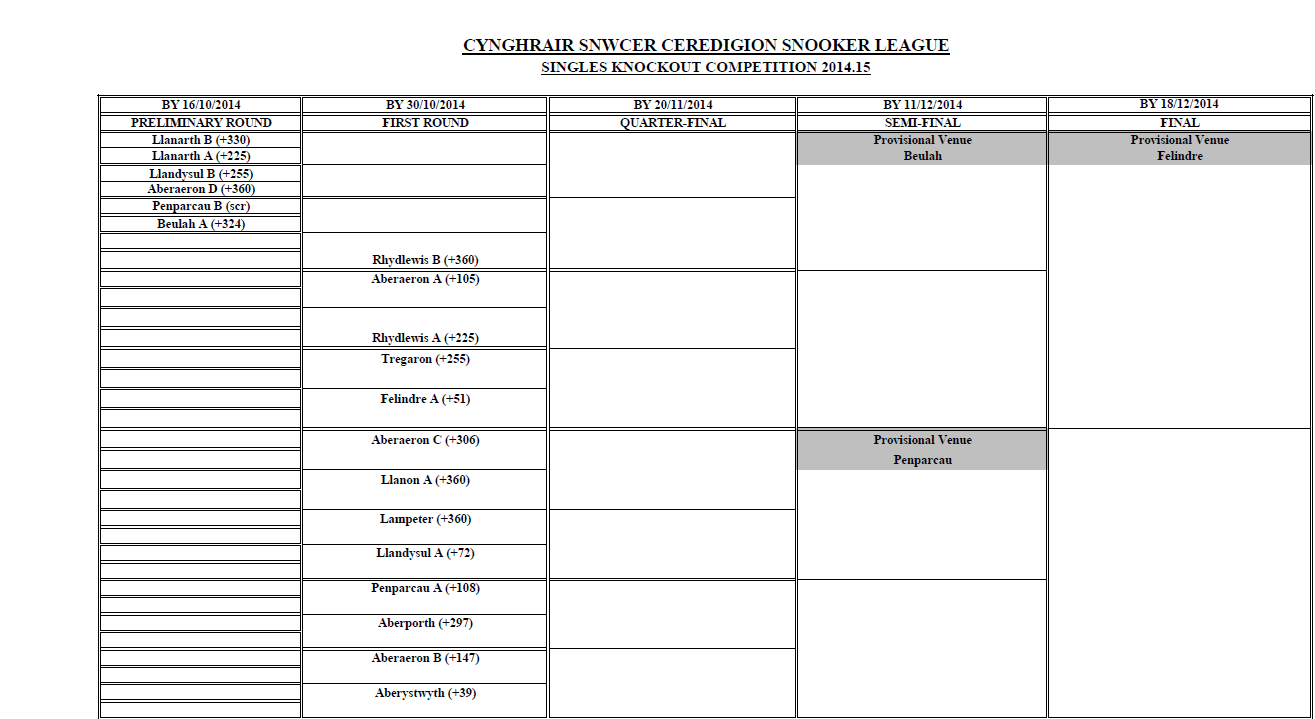 